Hétfő – május 11.Kedd –május 12.Szerda – május 13.Csütörtök – május 14.Péntek – május 15.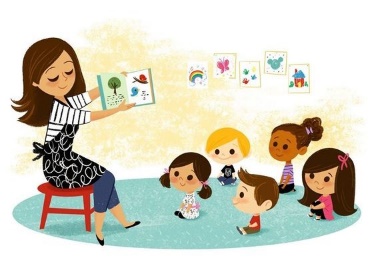 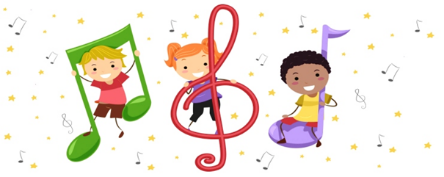 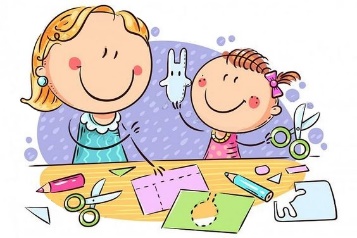 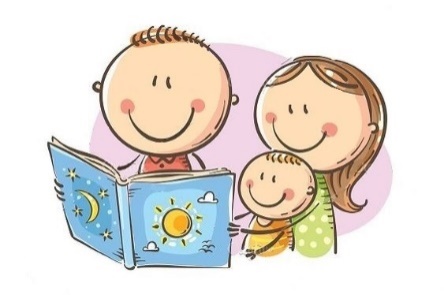 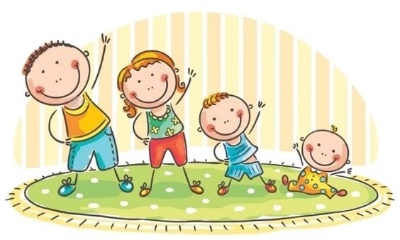 Külső világ tevékeny megismeréseVADON ÉLŐ ÁLLATOKÉnek, zene, énekes játék, gyermektáncRajzolás, festés, mintázás, kézimunkaVerselés, mesélésMozgásBeszélgetés a vadon élő állatokról. Hol élnek? Mi a különbség a vadon és a ház körül élő állatok között?Képes könyvek nézegetése, a felismert állatok megnevezése, jellemző jegyeik felsorolása, hangjuk utánzása.Mondóka a zsiráfról, dal a mókusról. Az állatok karneválját is meghallgathatják és a végén még a tücsök is megházasodik béka készítése WC papír gurigábólzebra készítése papírtányérbóloroszlán barkácsolásA mesékben és versekben annyi állat kap szerepet, hogy még egy állatkertet is megtölthetnénk velük.Mozgás a küldött videó segítségével.